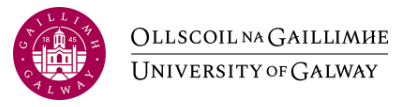 Tuairisc Bhliantúil an Stiúrthóra ar Dhul Chun Cinn (chuig an GRC) - Foirm GS040Le líonadh ag gach príomhstiúrthóir do gach mac léinn taighde (PhD, MD agus Máistreacht Taighde) agus le seoladh chuig an GRC roimh gach cruinniú athbhreithnithe GRC leis an mac léinn mar atá sonraithe i gcuid 5.8.3 de QA245Tabhair faoi deara: Ba cheart do mhic léinn taighde a bhfuil a dteorainn ama sroichte acu (i.e. i mBliain 5, nó níos deireanaí, faoi láthair de PhD Lánaimseartha, nó Bliain 7, nó níos deireanaí, de PhD Páirtaimseartha) tuairisciú dá GRC ar bhonn RÁITHIÚIL. Seol isteach chuig do bha(i)ll ainmnithe GRCSonraí agus Taifead Oiliúna an Mhic Léinn Sonraí agus Taifead Oiliúna an Mhic Léinn Sonraí agus Taifead Oiliúna an Mhic Léinn Sonraí agus Taifead Oiliúna an Mhic Léinn Sonraí agus Taifead Oiliúna an Mhic Léinn Sonraí agus Taifead Oiliúna an Mhic Léinn Sonraí agus Taifead Oiliúna an Mhic Léinn Sonraí agus Taifead Oiliúna an Mhic Léinn Sonraí agus Taifead Oiliúna an Mhic Léinn Ainm Uimhir Aitheantais an Mhic LéinnDisciplín taighde/réimse ábhair agus cód (0 ECTS)Tréimhse na tuairisceCineál CláirPhDMDMáistreachtBliain an chláirLánaimseartha nó PáirtaimsearthaPlean Forbartha Pearsanta déantaTÁ/NÍLTÁ/NÍLTÁ/NÍLTÁ/NÍLOiliúint Sláine TaighdeTÁ/NÍLTÁ/NÍLTÁ/NÍLTabhair le fios neaslíon na gcruinnithe a bhí agat leis an mac léinn i dtréimhse na tuairisce seo, cén fhad a mhair siad agus cén tábhacht a bhain leoAchoimre ar an obair a rinneadh i dtréimhse na tuairisce seoAn bhfuil dul chun cinn sásúil déanta ag an mac léinn sa tréimhse tuairiscithe? An aontaíonn tú gur cheart don mhac léinn dul ar aghaidh go dtí an chéad bhliain eile staidéir? Maidir le mic léinn PhD/MD lánaimseartha i mbliain 3, 4 agus níos deireanaí (mic léinn pháirtaimseartha i mbliain 4, 5, 6 agus níos deireanaí) agus gach mac léinn Máistreachta Taighde lánaimseartha i ngach bliain (mic léinn pháirtaimseartha i mbliain 2 agus níos deireanaí), an aontaíonn tú go bhfuil an plean críochnúcháin atá curtha i dtoll a chéile ag an mac léinn réalaíoch agus indéanta?Cén uair a bhfuil súil agat go seolfaidh an mac léinn an tráchtas isteach?Maidir le mic léinn ar Chláir Thaighde StruchtúrthaMaidir le mic léinn ar Chláir Thaighde StruchtúrthaMaidir le mic léinn ar Chláir Thaighde StruchtúrthaMaidir le mic léinn ar Chláir Thaighde StruchtúrthaMaidir le mic léinn ar Chláir Thaighde StruchtúrthaIarradh ar do mhac léinn a c(h)uid faisnéise Modúl a sheoladh chugat i bhformáid a chuirfidh ar do chumas an tábla thíos a chomhlánú go héasca. Cuir isteach sonraí na modúl struchtúrtha sin atá déanta go rathúil ag do mhac léinn an bhliain acadúil seo / atá ar siúl aige/aici sa bhliain acadúil seo (ná cuir isteach modúil a críochnaíodh sna blianta acadúla roimhe seo).  Más modúl GS atá á mheas ag maoirseoir é, cuir isteach do mharc don mhodúl seo (is leor PAS/TEIP). Ní mór do stiúrthóirí ábhair chuí measúnachta a choinneáil ar taifead. Más é an comhordaitheoir modúil a dhéanann an modúl a mheas (seachas an stiúrthóir), déanfaidh an comhordaitheoir marcanna a uaslódáil chuig Canvas agus ní gá duit na marcanna a chur isteach thíos. Má tá aon cheist agat maidir le faisnéis modúil a chur isteach, déan teagmháil le do Riarthóir Disciplín/Scoile/Coláiste. NÍ MÓR duit marcanna a bhfuil measúnú déanta ag an stiúrthóir orthu a chur isteach thíos le GO bhFAIGHIDH do mhac léinn an líon ECTS cuí ar a dtaifead mac léinn.Iarradh ar do mhac léinn a c(h)uid faisnéise Modúl a sheoladh chugat i bhformáid a chuirfidh ar do chumas an tábla thíos a chomhlánú go héasca. Cuir isteach sonraí na modúl struchtúrtha sin atá déanta go rathúil ag do mhac léinn an bhliain acadúil seo / atá ar siúl aige/aici sa bhliain acadúil seo (ná cuir isteach modúil a críochnaíodh sna blianta acadúla roimhe seo).  Más modúl GS atá á mheas ag maoirseoir é, cuir isteach do mharc don mhodúl seo (is leor PAS/TEIP). Ní mór do stiúrthóirí ábhair chuí measúnachta a choinneáil ar taifead. Más é an comhordaitheoir modúil a dhéanann an modúl a mheas (seachas an stiúrthóir), déanfaidh an comhordaitheoir marcanna a uaslódáil chuig Canvas agus ní gá duit na marcanna a chur isteach thíos. Má tá aon cheist agat maidir le faisnéis modúil a chur isteach, déan teagmháil le do Riarthóir Disciplín/Scoile/Coláiste. NÍ MÓR duit marcanna a bhfuil measúnú déanta ag an stiúrthóir orthu a chur isteach thíos le GO bhFAIGHIDH do mhac léinn an líon ECTS cuí ar a dtaifead mac léinn.Iarradh ar do mhac léinn a c(h)uid faisnéise Modúl a sheoladh chugat i bhformáid a chuirfidh ar do chumas an tábla thíos a chomhlánú go héasca. Cuir isteach sonraí na modúl struchtúrtha sin atá déanta go rathúil ag do mhac léinn an bhliain acadúil seo / atá ar siúl aige/aici sa bhliain acadúil seo (ná cuir isteach modúil a críochnaíodh sna blianta acadúla roimhe seo).  Más modúl GS atá á mheas ag maoirseoir é, cuir isteach do mharc don mhodúl seo (is leor PAS/TEIP). Ní mór do stiúrthóirí ábhair chuí measúnachta a choinneáil ar taifead. Más é an comhordaitheoir modúil a dhéanann an modúl a mheas (seachas an stiúrthóir), déanfaidh an comhordaitheoir marcanna a uaslódáil chuig Canvas agus ní gá duit na marcanna a chur isteach thíos. Má tá aon cheist agat maidir le faisnéis modúil a chur isteach, déan teagmháil le do Riarthóir Disciplín/Scoile/Coláiste. NÍ MÓR duit marcanna a bhfuil measúnú déanta ag an stiúrthóir orthu a chur isteach thíos le GO bhFAIGHIDH do mhac léinn an líon ECTS cuí ar a dtaifead mac léinn.Iarradh ar do mhac léinn a c(h)uid faisnéise Modúl a sheoladh chugat i bhformáid a chuirfidh ar do chumas an tábla thíos a chomhlánú go héasca. Cuir isteach sonraí na modúl struchtúrtha sin atá déanta go rathúil ag do mhac léinn an bhliain acadúil seo / atá ar siúl aige/aici sa bhliain acadúil seo (ná cuir isteach modúil a críochnaíodh sna blianta acadúla roimhe seo).  Más modúl GS atá á mheas ag maoirseoir é, cuir isteach do mharc don mhodúl seo (is leor PAS/TEIP). Ní mór do stiúrthóirí ábhair chuí measúnachta a choinneáil ar taifead. Más é an comhordaitheoir modúil a dhéanann an modúl a mheas (seachas an stiúrthóir), déanfaidh an comhordaitheoir marcanna a uaslódáil chuig Canvas agus ní gá duit na marcanna a chur isteach thíos. Má tá aon cheist agat maidir le faisnéis modúil a chur isteach, déan teagmháil le do Riarthóir Disciplín/Scoile/Coláiste. NÍ MÓR duit marcanna a bhfuil measúnú déanta ag an stiúrthóir orthu a chur isteach thíos le GO bhFAIGHIDH do mhac léinn an líon ECTS cuí ar a dtaifead mac léinn.Iarradh ar do mhac léinn a c(h)uid faisnéise Modúl a sheoladh chugat i bhformáid a chuirfidh ar do chumas an tábla thíos a chomhlánú go héasca. Cuir isteach sonraí na modúl struchtúrtha sin atá déanta go rathúil ag do mhac léinn an bhliain acadúil seo / atá ar siúl aige/aici sa bhliain acadúil seo (ná cuir isteach modúil a críochnaíodh sna blianta acadúla roimhe seo).  Más modúl GS atá á mheas ag maoirseoir é, cuir isteach do mharc don mhodúl seo (is leor PAS/TEIP). Ní mór do stiúrthóirí ábhair chuí measúnachta a choinneáil ar taifead. Más é an comhordaitheoir modúil a dhéanann an modúl a mheas (seachas an stiúrthóir), déanfaidh an comhordaitheoir marcanna a uaslódáil chuig Canvas agus ní gá duit na marcanna a chur isteach thíos. Má tá aon cheist agat maidir le faisnéis modúil a chur isteach, déan teagmháil le do Riarthóir Disciplín/Scoile/Coláiste. NÍ MÓR duit marcanna a bhfuil measúnú déanta ag an stiúrthóir orthu a chur isteach thíos le GO bhFAIGHIDH do mhac léinn an líon ECTS cuí ar a dtaifead mac léinn.Cód an MhodúilTeideal an MhodúilAinm Chomhordaitheoir an MhodúilMeasúnaithe ag an StiúrthóirMARC ECTSCUIR ISTEACH TUILLEADH RÓNNA MAR IS GÁNótaí tráchta breiseSíniú an PhríomhstiúrthóraDáta